ประกาศตรวจคนเข้าเมืองจังหวัดเลยเรื่อง  ประกาศผลผู้ได้รับการคัดเลือกการจ้างเดินสาย LAN ติดตั้งระบบ PIBICS เพิ่มเติม จำนวน 1 จุดตรวจคนเข้าเมืองจังหวัดเลย ด่าน ตม.ท่าลี่ โดยวิธีเฉพาะเจาะจง----------------------------------------------------------	ตามที่ ตรวจคนเข้าเมืองจังหวัดเลย ได้จ้างเดินสาย LAN ติดตั้งระบบ PIBICS เพิ่มเติม จำนวน 1 จุด ตรวจคนเข้าเมืองจังหวัดเลย ด่าน ตม.ท่าลี่ โดยวิธีเฉพาะเจาะจง นั้น	การจ้างเดินสาย LAN ติดตั้งระบบ PIBICS เพิ่มเติม จำนวน 1 จุด ตรวจคนเข้าเมืองจังหวัดเลย ด่าน ตม.ท่าลี่ โดยวิธีเฉพาะเจาะจง  ผู้ที่ได้รับการคัดเลือก ได้แก่ ร้าน ชินโป เทคโนโลยี  โดยเสนอราคาเป็นเงินทั้งสิ้น 7,000.- บาท ( เจ็ดพันบาทถ้วน ) ซึ่งเป็นราคาที่รวมภาษีมูลค่าเพิ่ม และค่าใช้จ่ายทั้งปวงไว้ด้วยแล้ว       โดยราคาที่เสนอไม่เกินวงเงินงบประมาณที่ประมาณการไว้ และเป็นผู้เสนอราคาที่ไม่เป็นผู้ทิ้งงาน และไม่มีลักษณะต้องห้ามที่จะเข้าทำสัญญากับหน่วยงานภาครัฐ		ประกาศ ณ วันที่  23  เดือน มกราคม พ.ศ. 2567 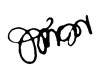                           พันตำรวจเอก			                        (นพดล  รักชาติ)		                      ผู้กำกับการตรวจคนเข้าเมืองจังหวัดเลย		     	               กองบังคับการตรวจคนเข้าเมือง ๔